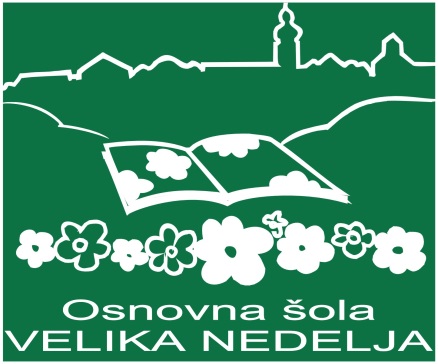 IZVEDBENI NAČRTDejavnost:  ŠPORTNI DANDatum izvedbe:  8.5.2021Kraj izvedbe:  STADION PRI VELIKI NEDELJI Vodja organizacije prvega športnega dne: ZDENKA MIKLAŠIČUdeleženci:  učenci predmetne stopnje Osnovne šole Velika Nedelja Vsebina: atletsko tekmovanjeVzgojno-izobraževalni cilji:Izboljšati gibalne in funkcionalne sposobnosti: koordinacija, hitrost, aerobna vzdržljivostOblikovati pozitivne vedenjske vzorce: vztrajnost, samozavestUpoštevanje higienskih pravil: preoblačenje, čistoča osebne športne opremeRazumeti pomen vpliva redne športne vadbe na držo, postavo, zdravje in dobro počutjeSpodbujajo medsebojno sodelovanje, zdravo tekmovalnost in sprejemanje drugačnosti.PREDVIDEN POTEK DNEVA:DODATNI STROŠKI: dodatnih stroškov za učence niKOSILO: 11.45: za učence vozače predmetne stopnje                 12.00: za učence nevozače predmetne stopnje                12.15: za učence razredne stopnje, ki so vozači in učence, ki niso vključeni v OPB                12.30: za učence, ki so v OPBAVTOBUS: PRIHOD IN ODHODZJUTRAJ:BUS 1: 6.45 UČENCI 7. – 9. RAZREDABUS 2: 7.30 UČENCI VOZAČI 1.- 6. RAZREDA POPOLDAN: BUS 1: 12.00: UČENCI 6. – 9. RAZREDABUS 2: 12.30:  UČENCI 1. – 5. RAZREDAŠOLSKI KOMBI:  vozi po ustaljenem voznem reduJUTRANJO VARSTVO:  poteka normalno po urnikuPripravila: Zdenka Miklašič7.15 – 7.30zbiranje učencev 7.-9.razreda pred šolo in odhod z razredniki na igrišče za športno dvoranozbiranje učencev 7.-9.razreda pred šolo in odhod z razredniki na igrišče za športno dvorano7.45 – 8.00ogrevanje učencevogrevanje učencev8.00navodila za športni dannavodila za športni dan8.00 – 8.15zbiranje učencev 6.razreda pred šolo in odhod z razredniki na igrišče za športno dvoranozbiranje učencev 6.razreda pred šolo in odhod z razredniki na igrišče za športno dvorano8.15 – 8.559.a+btek 300m in 1000m8.askok v daljino7.a+bmet vorteksa6.a+bprihod, ogrevanje in navodila8.55 – 9.359.a+bskok v daljino8.amet vorteksa7.a+bprosti, igre z žogo6.a+btek 300m in 600m9.35 – 9.55MALICA9.55 – 10.359.a+bmet vorteksa8.aprosti, igre z žogo7.a+btek 300m in 600m6.a+bskok v daljino10.35 – 11.159.a+bprosti, igre z žogo8.atek 300m in 1000m7.a+bskok v daljino6.a+bmet vorteksa11.30PODELITEV PRIZNANJPODELITEV PRIZNANJ